			Sainte Foy les Lyon, le 20/01/2014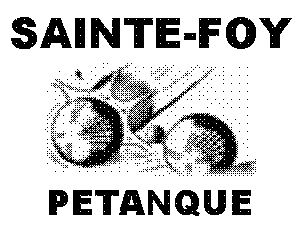 	ASSOCIATION 11180FFPJP – 2129 –                  Agr Jeunesse et Sport : 69.11.1459			Objet : Compte Rendu réunion de bureau du 20 janvier 2014Membres Présents: Gilbert PERRIN, Carmelo BASTIANINI, Alain BERNIER, André NOUET, Alexandre PALANTIN et Henri SANVISEN (président honoraire)Membres excusés : Cathy CHANDANSONEléments abordés :Revue de la proposition de convention concernant le futur complexe sportif.Inscriptions des différentes équipes pour les compétitions suivantes : Coupe de France, Championnats des clubs masculin et féminin, et 2 équipes pour la coupe vétéran.Choix du blouson						Pour le Bureau,						Le secrétaire du club.